ПОРТФОЛИО ВЫПУСКНИКА ФАКУЛЬТЕТА ТОВІ. Общие сведения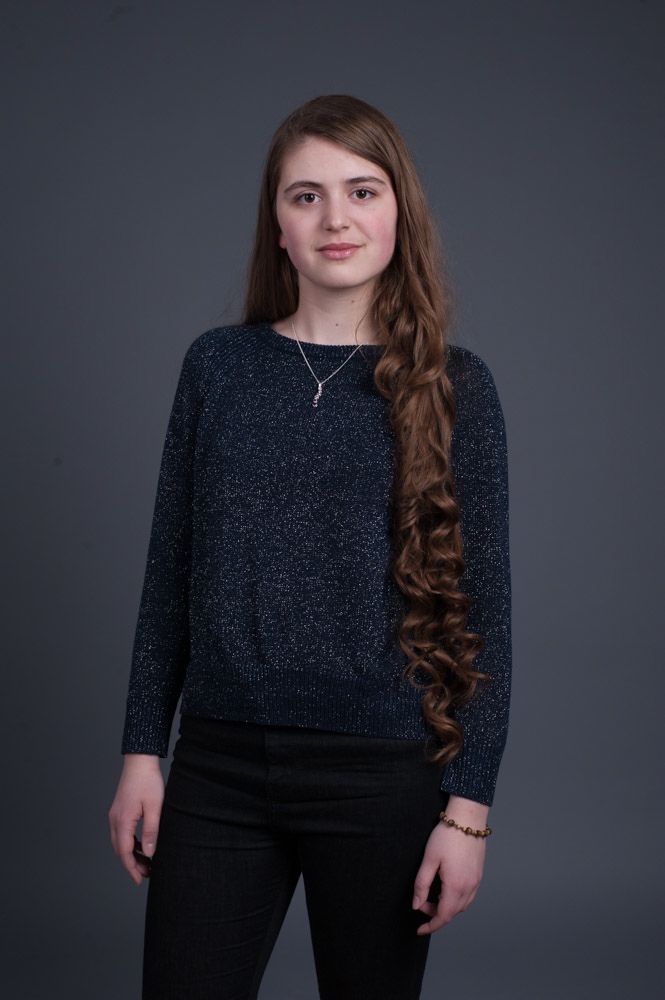 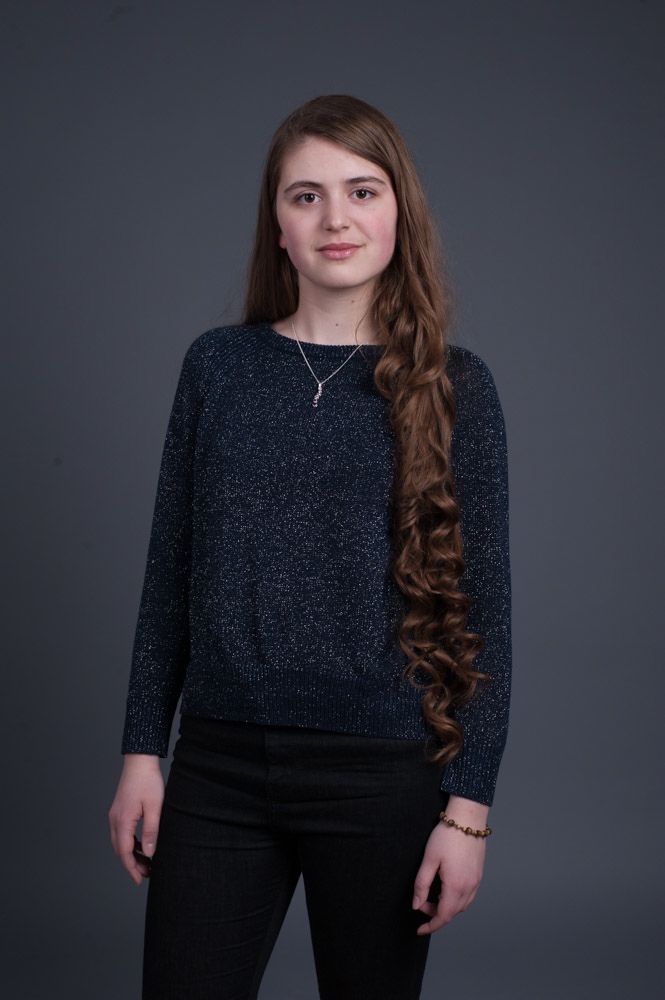          Место для фото                *По желанию выпускника, для открытого представления в сети интернет.ІІ. Результаты обученияІІІ. СамопрезентацияФамилия, имя, отчество   Кохновская Анна ИгоревнаДата рождения/гражданство21.10.2000; РБФакультетТехнология органических веществСпециальностьХимическая технология переработки древесиныСемейное положениеНе замужемМесто жительства (указать область, район, населенный пункт)Минская область, Минский район, д. КопищеE-mailanna77song@gmail.comСоциальные сети (ID)*-Моб.телефон/telegram*+375292510576Основные дисциплины по специальности, изучаемые в БГТУДисциплины курсового проектирования1. Химия древесины и синтетических полимеров 2. Технология древесностружечных плит 3. Технология древесноволокнистых плит 4. Оборудование предприятий ДПиП 5. Технология древесных композиционных материалов6. Технология отделки древесных плит и пластиков 7. Моделирование и оптимизация химической технологии1. Прикладная механика 2. Процессы и аппараты химической технологии 3. Химия древесины и синтетических полимеров 4. Оборудование предприятий ДПиП5. Организация производства и управление предприятие6. Технология древесностружечных плитСредний балл по дисциплинам специальности7,7Места прохождения практикиОАО «Борисовдрев»Владение иностранными языками (подчеркнуть необходимое, указать язык); наличие международных сертификатов, подтверждающих знание языка: ТОЕFL, FСЕ/САЕ/СРЕ, ВЕС и т.д.Начальный (корейский);элементарный;средний (английский);продвинутый (польский);свободное владение.Дополнительное образование (курсы, семинары, стажировки, владение специализированными компьютерными программами и др.)Владение Microsoft Office (Excel, Word, PowerPoint); программа AutoCADНаучно-исследовательская деятельность (участие в НИР, конференциях, семинарах, научные публикации и др.)−Общественная активностьУчастие в круглогодичной спартакиаде среди факультетов УО «БГТУ» (лыжные гонки)Жизненные планы, хобби и сфера деятельности, в которой планирую реализоватьсяЖизненные планы: стать высококвалифицированным специалистом в области полученной специальности, постоянно повышать профессиональные знания и умения; совершенствование иностранных языков.Хобби: изучение иностранных языков, музыка, спорт. Желаемое место работы (область/город/предприятие и др.)г. Минск